РОССИЙСКИЙ ПРОФСОЮЗ ТРУДЯЩИХСЯ АВИАЦИОННОЙ ПРОМЫШЛЕННОСТИ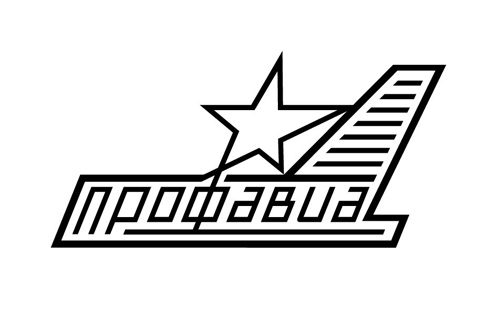 Утверждено постановлением IV пленума ЦК Профсоюзаот 18.10.2012 г. № IV -2.2ПОЛОЖЕНИЕ о РАБОТЕ С ОБРАЩЕНИЯМИ ГРАЖДАН в РОССИЙСКИЙ ПРОФСОЮЗ ТРУДЯЩИХСЯ АВИАЦИОННОЙ ПРОМЫШЛЕННОСТИ и ЕГО ОРГАНИЗАЦИИОбщие положения1.1. Настоящее Положение предусматривает общие правила рассмотрения предложений, заявлений, жалоб и других обращений граждан    в Российский профсоюз трудящихся авиационной промышленности  и его организации.1.2. Работа с обращениями граждан - призвана обеспечить защиту социально-трудовых прав и законных интересов граждан-членов Профсоюза. 1.3. Основные термины, используемые в Положении:обращение - направленные в Российский профсоюз трудящихся авиационной промышленности  и его организации письменные предложения, заявления, жалобы граждан;заявление - просьба гражданина о содействии в реализации его конституционных прав и свобод либо сообщение о нарушении законов и иных нормативных правовых актов, недостатках в работе Профсоюза, его организаций и их руководящих лиц;жалоба - просьба гражданина о восстановлении или защите его нарушенных прав, свобод или законных интересов;предложение - рекомендации гражданина по совершенствованию законов и иных нормативных правовых актов, развитию общественных отношений, улучшению социально-экономической сферы.2.    Общие требования к рассмотрению обращений граждан2.1. Обращение, поступившее в Российский профсоюз трудящихся авиационной промышленности  и/или его организации подлежит регистрации и  обязательному рассмотрению в соответствии с их компетенцией.2.2.  Российский профсоюз трудящихся авиационной промышленности  и его организации:обеспечивают объективное, всестороннее и своевременное рассмотрение обращений, в случае необходимости - с участием гражданина, направившего обращение;запрашивают необходимые для рассмотрения обращения документы и материалы;принимают меры, направленные на восстановление или защиту нарушенных прав, свобод и законных интересов гражданина;дают письменные ответы по существу поставленных в обращении вопросов с включением в его содержание необходимых разъяснений;уведомляют гражданина о направлении его обращения на рассмотрение в государственный орган, орган местного самоуправления или иному должностному лицу в соответствии с их компетенцией. 2.3. Письменное обращение гражданина в обязательном порядке должно содержать его фамилию, имя, отчество, личную подпись и дату, а также почтовый адрес, по которому должен быть направлен ответ.В случае, когда обращение является коллективным, ответ направляется гражданину, первым подписавшему обращение, если в обращении не содержится информации об адресовании ответа.В случае, если в письменном обращении не указаны фамилия, имя, отчество, личная подпись и почтовый адрес гражданина, направившего обращение, ответ на обращение не дается.2.4. При отказе в удовлетворении обращения гражданина ответ должен быть мотивирован и понятен.2.5. В случае, если в повторном обращении гражданина содержится вопрос, на который ему многократно давались письменные ответы по существу в связи с ранее направленными обращениями, и при этом в обращении не приводятся новые доводы или обстоятельства, Российский профсоюз трудящихся авиационной промышленности  и/или его организации вправе принять решение о безосновательности очередного обращения и прекращении переписки с гражданином по данному вопросу. О данном решении уведомляется гражданин, направивший обращение.2.8. По каждому обращению, зарегистрированному в Российском профсоюзе трудящихся авиационной промышленности  и/или его организациях в срок не более семи дней со дня его регистрации должно быть принято одно из следующих решений:о принятии обращения к рассмотрению по существу;о направлении обращения для рассмотрения в руководящий коллегиальный орган первичной профсоюзной организации или территориальной организации Профсоюза, или Центральный комитет профсоюза.О направлении обращения сообщается заявителю.3.    Сроки рассмотрения обращений граждан3.1. Письменное обращение рассматривается в течение 30 дней со дня регистрации.В исключительных случаях, когда требуются дополнительные документы и материалы, необходимые для рассмотрения обращения, срок рассмотрения письменного обращения гражданина  может быть продлен, но не более чем на 30 дней. Одновременно о принятом решении информируется заявитель с указанием причин продления.4.    Порядок рассмотрения обращений граждан4.1. Руководители   Российского профсоюза трудящихся авиационной промышленности  и/или его организации при рассмотрении обращений обязаны:разобраться в существе поступившего обращения, при необходимости истребовать необходимые материалы;выносить обоснованные решения по обращениям граждан и обеспечивать своевременное и правильное исполнение принятых решений;сообщать гражданам о решениях, принятых по их обращениям, а в случае отказа в удовлетворении обращения указывать основания и мотивы принятого решения;своевременно выявлять причины и условия нарушения законных прав и интересов граждан.4.2. Окончанием срока рассмотрения и разрешения письменных обращений граждан считается дата направления письменного ответа гражданину.Ответ на обращение подписывается руководителем Российского  профсоюза трудящихся авиационной промышленности или его организации, в адрес которого поступило обращение.5.    Анализ работы с обращениями граждан5.1. Руководители  Российского профсоюза трудящихся авиационной промышленности и его организаций  несут персональную ответственность за организацию работы по рассмотрению обращений граждан, проводят анализ рассмотрения поступивших обращений граждан за год, разрабатывают и осуществляют мероприятия, обеспечивающие рассмотрение обращений граждан в соответствии с требованиями законодательства, Устава Профсоюза и настоящего Положения.5.2. Руководители Российского профсоюза трудящихся авиационной промышленности и его организаций:ежегодно проводят проверку состояния работы с обращениями граждан и личного приема;принимают меры к устранению причин и условий, порождающих жалобы граждан.6.    Личный прием граждан6.1. Личный прием граждан проводится руководителями Российского профсоюза трудящихся авиационной промышленности и его организаций, а также специалистами по соответствующим направлениям. Информация о месте, дате и часах приема доводится до сведения граждан.6.2. Личный прием граждан проводится в специально выделенном помещении, оснащенном необходимым оборудованием.6.3. При личном приеме гражданин-член Профсоюза предъявляет документ, удостоверяющий личность и профсоюзный билет.6.4. Содержание устного обращения заносится в регистрационный журнал. В случае, если изложенные в устном обращении факты и обстоятельства являются очевидными и не требуют дополнительной проверки, ответ на обращение с согласия гражданина может быть дан устно в ходе личного приема, о чем делается запись в регистрационном журнале.В случаях, когда гражданину необходимо получить письменное разъяснение по существу поставленных вопросов, он обязан оформить свое обращение письменно. 6.5. Письменное обращение, принятое в ходе личного приема, подлежит регистрации и рассмотрению.6.6. В случае, если в обращении содержатся вопросы, решение которых не входит в компетенцию Профсоюза, гражданину дается разъяснение, куда и в каком порядке ему следует обратиться.6.7. В ходе личного приема гражданину может быть отказано в дальнейшем рассмотрении обращения, если ему ранее был дан ответ по существу поставленных в обращении вопросов.